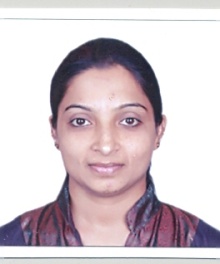 DEEPMALA						C/o-Contact No.:- 050 2360357                                                                                                                                                                       Email ID: deepmala.376504@2freemail.com Career objectives:To work in a reputed institute and to develop self esteem and competence to learn and teach. I consider each hurdle as new learning experience.Professional Experience:Worked as a Teacher in Rajagiri International School,Dubai from June 2012 to Oct 2014Worked as a Teacher in St. Conrad’s Inter College, Agra for six years from 2006-2012Worked as a Teacher in St. Andrews Inter College, Agra from Jan 2005- July 2005Roles and Responsibilities as a Teacher:Self directed, enthusiastic educator with a passionate commitment to student development and the learning experience. Skilled in the design of challenging, enriching and the innovative activities that address the diverse interests and needs of the students. Possess outstanding communication skills. Active team member who effectively collaborates with all levels of staff members to make quality relationships with students.Prepare well each and every aspect of the lesson before the delivery of the lessonUse a combination of different methods and techniques of teachingProvide updated knowledge to the studentsInteract with the students to induce curiosity, motivate, and provoke thinking, imagination and application of the concept taught.Identify the needs of individual students in their classes, and work to help each child develop his or her own potentialInteract with the students to induce curiosity, motivate, and provoke thinking, imagination and application of the concept taughtPrepare , administer tests and assignments to evaluate students’ progress.Conduct activities such as cultural programme stage shows, celebration of festivals, etc. for the all round development of the students.Plan and conduct activities for a balanced program of instruction, demonstration and work time that provides students with opportunities to observe, question and investigateIdentify emotional, intellectual, physical, etc issues which may be hindering the student from learning to his/her best potential, and research and recommend courses of actionConfer with students over their workAssist children to learn, not judge their inability to learnPrepare resources and aids for the classroomProvide a sounding board (for both students and teachers) and allow for open discussionUse several teaching strategies such as visual, tactical and auditory materials to explain and simplify lessonsEnhance learning experience through class presentations, supportive education and individual and small team instruction.Meet with parents and guardians to discuss their children’s progress ,and to determine their priorities for their children and their resource needs.Conduct parent-teacher interactions for the benefits of the students.Attend professional meetings, educational conferences, and other training workshops to maintain and improve professional competence.Confer with other staff members to plan and schedule lessons prompting learning following approved curriculum.Interact with the parents and the children for the new admissionsPresent a professional but caring persona at all timesInterview the candidates for the new posts of the teachersEducational Qualification:Computer Proficiency:Diploma in MS Office from I.T.COM, Agra. Additional Information:Participation in NSS Camp (240 hrs).Volunteer in Pulse Polio Camp.Participated in Inter Faculty English Drama during B.Ed.Work Experience Course:Banking MethodsMethods of Teaching:English and EconomicsParticipation in Workshops/ Lectures/ Seminars :Participated in Communicative Language Teaching Workshop, organized by Frank Brothers and Co. (Publishers) Ltd. New Delhi. Participated in Workshop on Communicative English Language Teaching organized by Ratna Sagar P. Ltd. October 31st, 2007Participated in Workshop on Communicative English Language Teaching organized by Ratna Sagar P. Ltd. April 2nd, 2008‘Professional Development of the Teachers’ Educators’ paper presented at National Seminar on Quality Improvement in Teacher Education at Faculty of Education, Dev Education College & Dev College, Agra. November 7th, 2009.Participated in Workshop on WOW@WORK organized by Ratna Sagar on December, 13th 2009.Participated in Workshop entitled SUPERSTAR organized by Ratna Sagar on December   30th 2010Participated in Management Development Programme on Organizational Behaviour and Managing workplace Relationship organized by Hindustan Institute of Management and Computer Studies, Agra, February 11-12, 2011Participated in the International Workshop organized on Responsibilities of Teachers and their Importance for the Society in the present circumstances organized by Nimit Matra Society March 6th, 2011Research Article Publication:Paper Entitled ‘Indian Education: A Rich Foundation of Cultural Heritage’ has been published in University News, in vol. 50 (09), 47-51Other Information: Qualified Central Teacher Eligibility Test (CTET) 2011 conducted by the Central Board of Secondary Education, Delhi.                                     Key Areas and Strengths:A fast learner, eager to learn new concepts.Enthusiastic, Strong Hearted and Hard working person.Excellent communication and presentation skills.Ability to understand and convince others. Capability to work under pressure and multitasking and willingness to put extra efforts to achieve consequencesHard working & dedicatedPersonal Information:Date of birth				:		19/03/1984	Spoken Languages                	:		English, Hindi, SindhiNationality                              	: 		IndianVisa Status                                	:		resident visaMarital Status                         	:		MarriedThe above statements are true to the best of my knowledge & belief.Place:  Dubai	Date:							Deepmala               DegreeInstitutionYearPercentageM.A.(ECONOMICS)DR. B.R.A.University, AGRA2010-201268.75(Previous)R.A. (Final)B.Ed.Dayalbagh Educational Institute, Agra2005-200678.1(Theory)72.2(Practical)M.A.(ENGLISH)Dayalbagh Educational Institute, Agra2003-200566.2B.A. HonoursDayalbagh Educational Institute, Agra2002-200371.3B.A.Dayalbagh Educational Institute, Agra 2000-200274.9IntermediateSSD Girls Inter College, Agra (U.P. Board)1999-200057High SchoolSSD Girls Inter College, Agra (U.P. Board)1997-199869.16